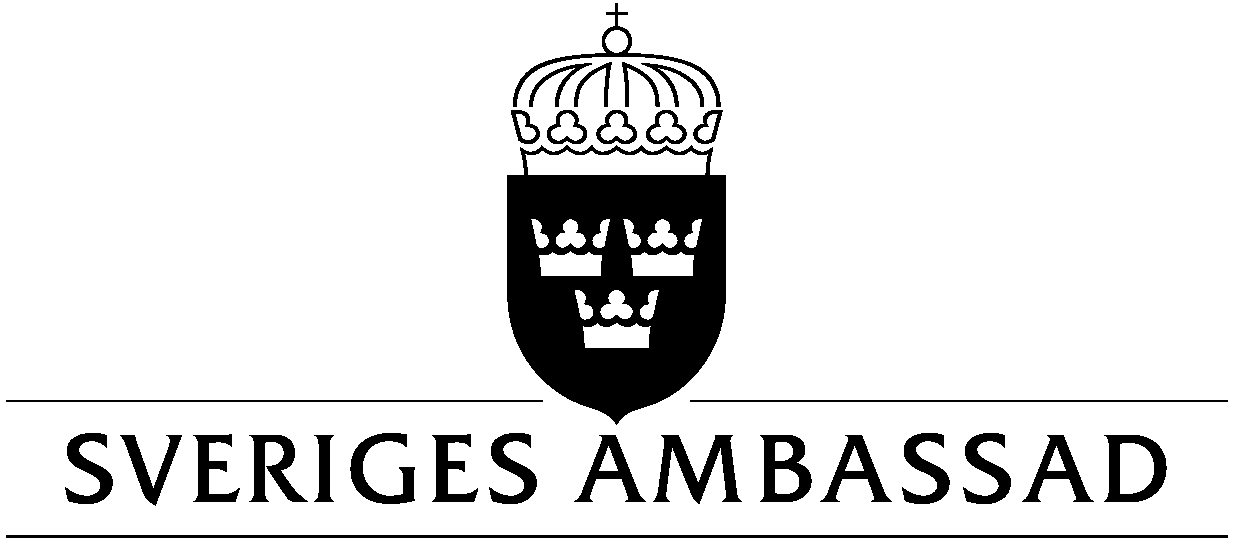 Información que debe tomar en cuenta sobre pasaportes provisorios emitidos en la Embajada de Suecia en La Paz• Los pasaportes provisionales o de emergencias, normalmente se emiten con el propósito de un solo viaje de retorno a Suecia. El pasaporte está en formato A4 y se emite para un viaje específico que es inminente, con un corto período de validez para el viaje. El período de validez máximo para el pasaporte provisional es de 7 meses, que se aplica si viaja a/a través de países que requieren un mínimo de seis meses de validez en la entrada. El pasaporte no tiene datos biométricos y no es legible en las máquinas.• Los pasaportes provisionales no son para poder seguir viajando sin limitaciones, y puede ser difícil viajar con un pasaporte provisional sueco A4 a otros países. Varios países no lo aceptan para la entrada y es responsabilidad del viajero consultar con las autoridades locales del país donde viaja, si estos son válidos para ingresar al país y continuar el viaje.• La Embajada de Suecia y el Ministerio de Asuntos Exteriores no son responsables de las normas de entrada de otros países, ni de los requisitos de visa que puedan exigir las mismas. • Es responsabilidad del viajero hacer todas las averiguaciones y verificar con todos los países donde cruzara frontera, si se puede ingresar con este tipo de pasaporte provisional y sin datos biométricos en formato A4. La forma más fácil de obtener esta información es poniéndose en contacto con la embajada respectiva de manera personal. Tenga en cuenta que las reglas de entrada y salida en frontera se pueden cambiar a corto plazo. Tenga en cuenta que existen dos tipos diferentes de pasaportes provisionales en Suecia; y el tipo emitido por la embajada no tiene datos biométricos. Menos países aceptan este tipo de pasaporte provisional, por lo que es importante informarle sobre qué pasaporte desea ingresar para que las autoridades extranjeras puedan dar una respuesta correcta. También necesita informar/preguntar si tienes la intención de viajar al país en tránsito o si desea viajar hacia el interior.• Si el viajero tiene intención de seguir viaje por un tiempo más antes de retornar a Suecia, es importante que el viajero trate de viajar con los pasaportes provisionales a la embajada sueca más cercana que emite los pasaportes ordinarios, como Bogotá, Santiago de Chile, Buenos Aires, Brasilla, y así poder continuar con su viaje sin mayores inconvenientes.Information om provisoriskt pass utfört vid Sveriges ambassad i La PazProvisoriskt pass utfärdas normalt för syftet en enkel resa till Sverige. Passet är i A4-format och utfärdas för en specifik resa som är nära förestående, med en kort giltighetstid för resan. Maximal giltighetstid för det provisoriska passet är 7 månader, som gäller om man ska resa till/via land som kräver minst sex månaders giltighetstid vid inresa. Passet har inte biometriska uppgifter och är inte maskinläsbart.Provisoriskt pass är inte till för rundresor och det kan innebära svårigheter att resa runt på ett svenskt A4 pass. Flera länder accepterar det inte för inresa och det är den resandes ansvar att kontrollera med de lokala myndigheterna i det land där han/hon reser, om dessa pass är giltiga för att komma in i landet och för att fortsätta resan.  Svenska ambassaden och Utrikesdepartementet ansvarar inte för andra länders inresebestämmelser eller eventuella visumkrav. Det är resenären själv som har ansvar att kontrollera om det går att resa in i det land/han hon önskar med provisoriskt pass utan biometri i A4-format. Resenären måste också kontrollera detta med de länder som ska passeras under resan. Uppgifterna får resenären lättast genom att kontakta respektive ambassad. Tänk på att in- och utreseregler kan ändras med kort varsel. Tänk på att det finns två olika typer av provisoriska pass i Sverige; och den typ som ambassaden utfärdar har inte biometriska uppgifter. Färre länder accepterar denna typ av provisoriskt pass, så det är viktigt att informera om vilket pass du avser att resa in på så att de utländska myndigheterna kan ge korrekt svar. Du måste också informera/fråga om du tänkt resa till landet i transit eller om du önskar resa in i landet. Om resenären avser att fortsätta att resa ytterligare en tid innan återvändande till Sverige rekommenderas resenären att ansöka om ett ordinarie pass för att undvika eventuella inreseproblem. Resenären kan då resa med ett provisoriskt pass till närmaste svenska ambassad som utfärdar ordinarie pass, till exempel Bogota, Santiago de Chile, Buenos Aires eller Brasilia.Information2018-03-07La Paz